Уважаемые жители Чернавского муниципального образования.Одной из главных задач бюджетной политики является обеспечение прозрачности и открытости бюджетного процесса. Для привлечения большого количества граждан к участию в обсуждении вопросов формирования бюджета района и его исполнения разработан «Бюджет для граждан».«Бюджет для граждан» предназначен прежде всего для жителей , не обладающих специальными знаниями в сфере бюджетного законодательства. Информация «Бюджет для граждан» в доступной форме знакомит граждан с основными характеристиками бюджета Чернавского муниципального образования.Бюджетный процесс- ежегодное формирование и исполнение бюджета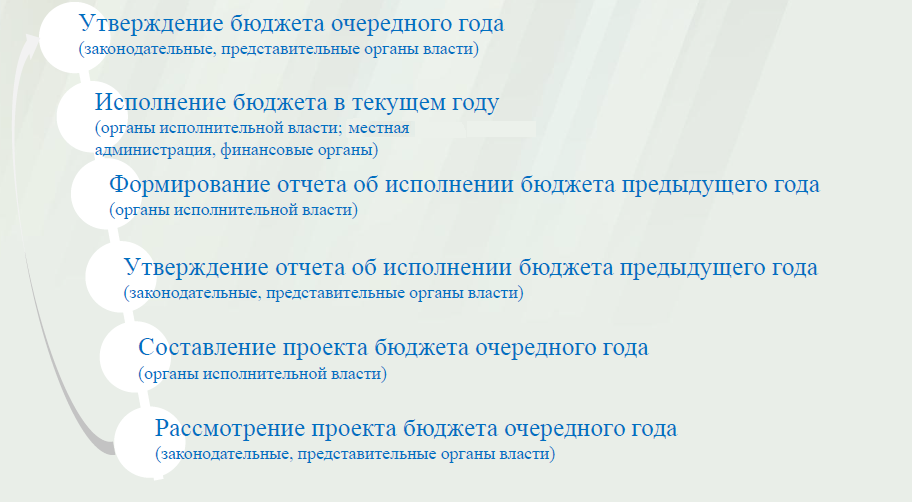 Что такое бюджет?Бюджет – это план доходов и расходов на определенный период.Исполнение бюджета Чернавского муниципального образования за 2014 год        тыс. руб.	Зачем нужны бюджеты?Для выполнения своих задач муниципальному образованию необходим бюджет, который формируется за счет сбора налогов и безвозмездных поступлений направляемых на финансирование бюджетных расходов.Основные характеристики бюджета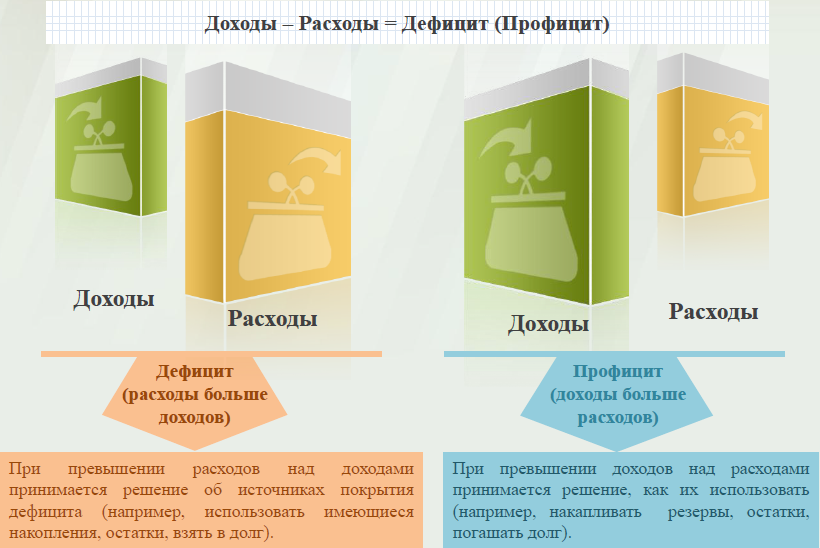 Дефицит и профицит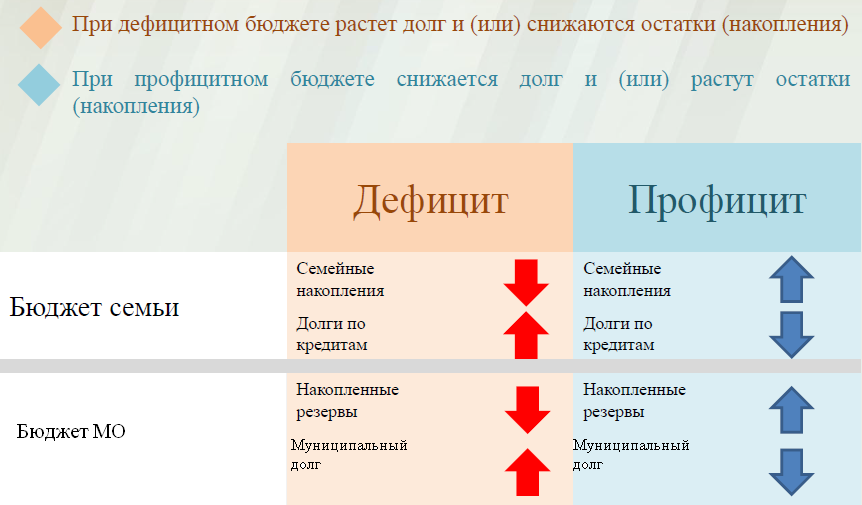 Доходы бюджета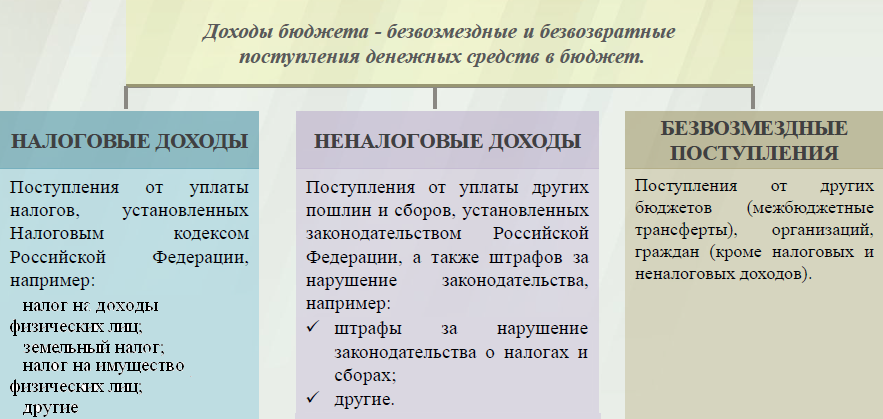 Межбюджетные трансферты-основной вид безвозмездных перечислений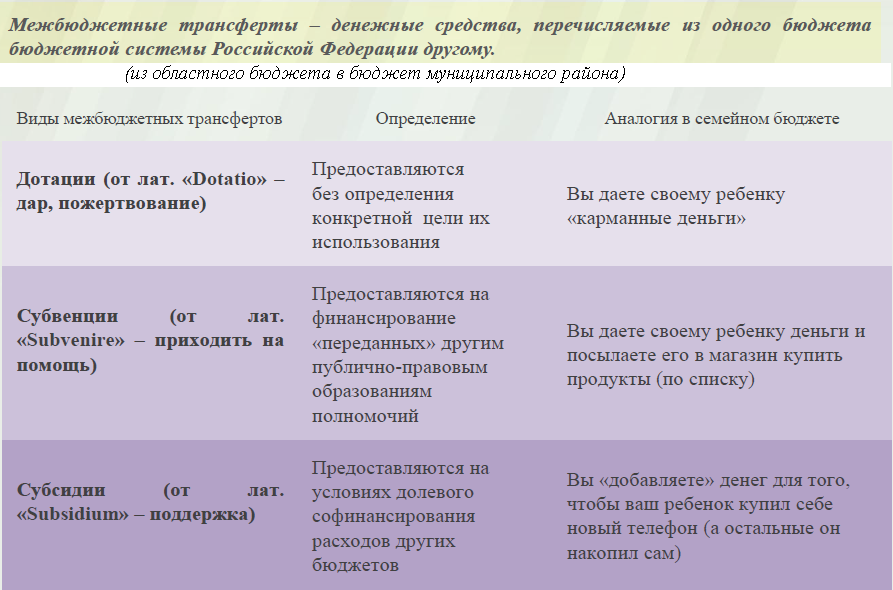 Федеральные, региональные и местные налоги.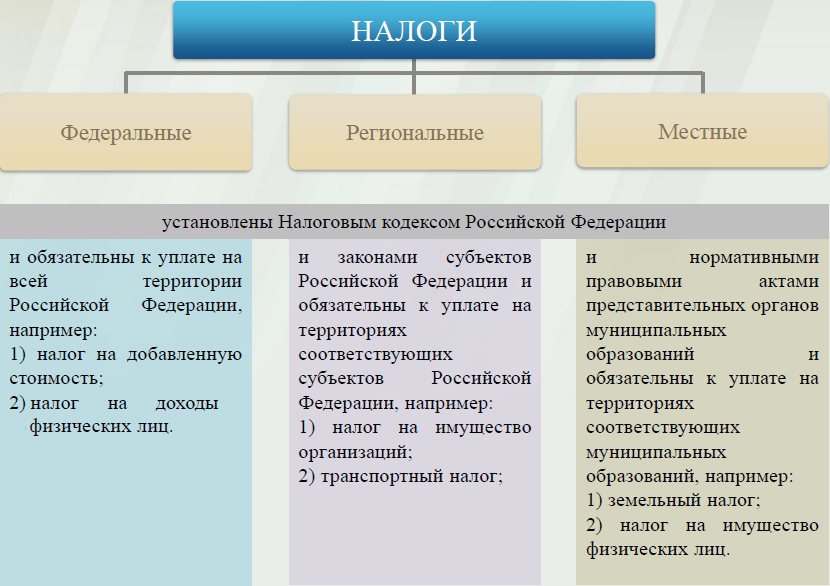 Мы все - налогоплательщики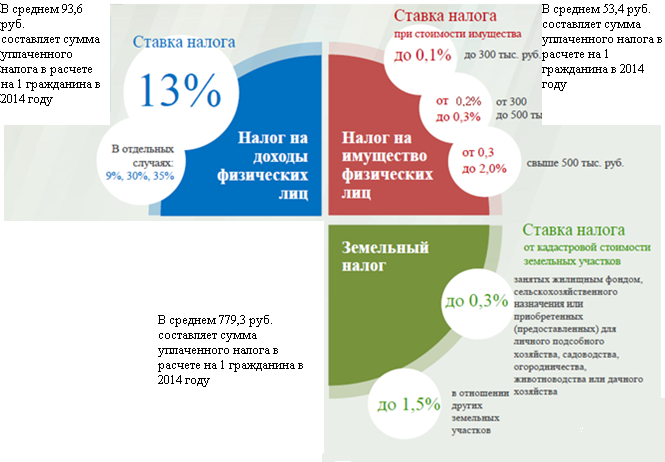 Налоги зачисляемые в бюджет муниципального образования.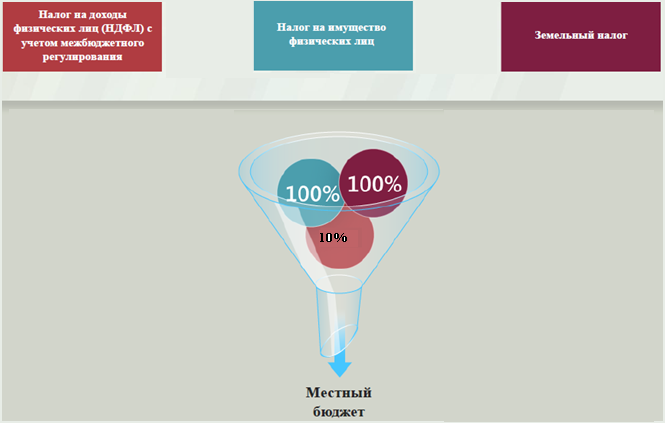 Структура доходов бюджета Чернавского муниципального образования  (тыс.руб.)Доходы в 2014 году составили –  2465,5 тыс. руб.   Основными бюджетообразующими доходами бюджета муниципального образования являются акцизы на нефтепродукты, земельный налог и налог на доходы физических лиц.    РАСХОДЫ.Расходы бюджета – выплачиваемые из бюджета денежные средства.В каких единицах измеряются параметры бюджетов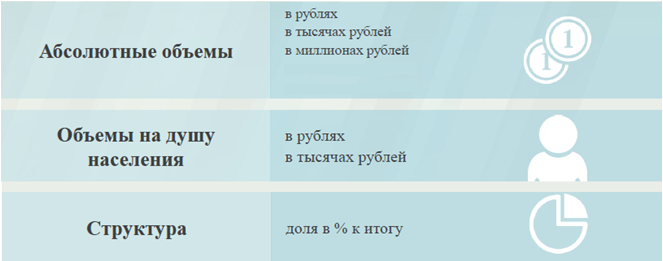 Расходы по основным функциям муниципального образования.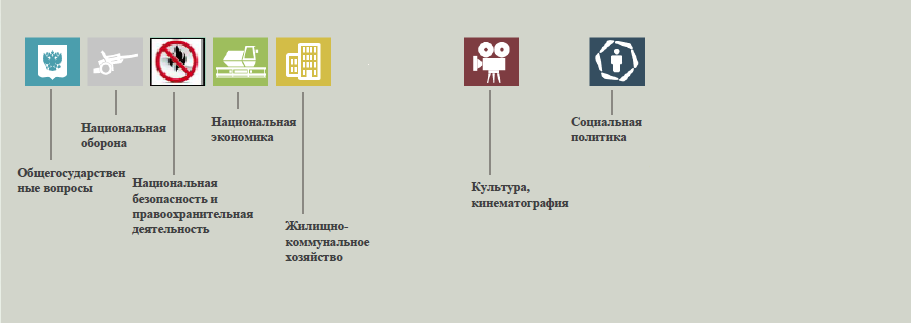 Структура расходов бюджета Чернавского муниципального образования по разделам за 2014 год.												%Структура расходов. Расходы бюджета Чернавского муниципального образования по основным разделам на душу населения				руб.										тыс. руб.Диаграмма (Доля протяженности автомобильных дорог общего пользования местного значения, не отвечающих нормативным требованиям, в общей протяженности автомобильных дорог общего пользования местного значения в целом по муниципальному образованию.)ПоказателиПлан 2014 годаФакт 2014 годаДоходы, в том числе2483,72465,5Налоговые, неналоговые доходы1886,02374,8Безвозмездные поступления 597,790,7Расходы, в том числе 2678,32149,9Общегосударственные вопросы1142,01130,5ЖКХ713,5196,6Национальная экономика713,6713,6Национальная оборона62,062,0Другие расходы47,247,2Баланс (доходы-расходы) (-)дефицит или (+)профицит-194,6315,6Наименование доходовПлан 2014 годаФакт 2014 годаНаименование доходовПлан 2014 годаФакт 2014 годаНалоговые доходы всего:1657,61936,7в том численалог на доходы физ.лиц437,3516,2акцизы на нефтепродукты713,6731,3единый сельскохозяйственный  налог31,731,7налог на имущество физ.лиц41,541,7земельный налог426,3608,6госпошлина7,27,2Неналоговые доходы всего:228,4438,1в том числеарендная плата за земли16,316,3доходы от продажи материальных и нематериальных активов210,1419,8штрафы, санкции и возмещение ущерба2,02,0Безвозмездные поступления всего:597,790,7в том числедотации бюджетам субъектов Российской Федерации и муниципальных образований28,728,7дотации бюджетам субъектов Российской Федерации и муниципальных образований28,728,7субвенции бюджетам субъектов Российской Федерации и муниципальных образований62,062,0субвенции бюджетам субъектов Российской Федерации и муниципальных образований62,062,0субвенции бюджетам субъектов Российской Федерации и муниципальных образований62,062,0субвенции бюджетам субъектов Российской Федерации и муниципальных образований62,062,0иные межбюджетные трансферты507,0Итого доходов:2483,72465,5РазделНаименованиеПлан 2014 годаФакт 2014 года1Всего10010001Общегосударственные вопросы42,652,602Национальная оборона2,32,804Национальная экономика26,633,205Жилищно-коммунальное хозяйство26,69,108Культура, кинематография0,10,110Социальная политика1,82,2РазделПоказательПлан 2014гФакт 2014г05Жилищно-коммунальное хозяйство913,61447,408Культура, кинематография0,90,910Социальная политика59,559,501Содержание работников органов местного самоуправления1246,11231,4Итого расходы местного бюджета3429,32752,6РасходыПлан 2014 годаФакт 2014 годаОбщегосударственныевопросы1142,01130,5Национальная оборона62,062,0Национальная экономика713,6713,6Жилищно-коммунальное хозяйство713,5196,6Культура, кинематография0,70,7Социальная политика46,546,5ИТОГО расходов:2678,32149,9